ПРАВИТЕЛЬСТВО РЕСПУБЛИКИ ДАГЕСТАНПОСТАНОВЛЕНИЕот 30 сентября 2021 г. N 249ОБ УТВЕРЖДЕНИИ ПОЛОЖЕНИЯ О РЕГИОНАЛЬНОМ ГОСУДАРСТВЕННОМНАДЗОРЕ В ОБЛАСТИ ЗАЩИТЫ НАСЕЛЕНИЯ И ТЕРРИТОРИЙОТ ЧРЕЗВЫЧАЙНЫХ СИТУАЦИЙ ПРИРОДНОГО И ТЕХНОГЕННОГО ХАРАКТЕРАВ соответствии с Федеральным законом от 31 июля 2020 г. N 248-ФЗ "О государственном контроле (надзоре) и муниципальном контроле в Российской Федерации" Правительство Республики Дагестан постановляет:1. Утвердить прилагаемое Положение о региональном государственном надзоре в области защиты населения и территорий от чрезвычайных ситуаций природного и техногенного характера.2. Признать утратившими силу:постановление Правительства Республики Дагестан от 2 июня 2016 г. N 154 "Об утверждении Положения о региональном государственном надзоре в области защиты населения и территорий от чрезвычайных ситуаций природного и техногенного характера и о внесении изменений в постановления Правительства Республики Дагестан от 27 июля 2012 г. N 241 и от 14 октября 2014 г. N 480" (официальный интернет-портал правовой информации (www.pravo.gov.ru), 2016, 3 июня, N 0500201606030004);постановление Правительства Республики Дагестан от 4 июня 2018 г. N 62 "О внесении изменений в постановление Правительства Республики Дагестан от 2 июня 2016 г. N 154" (официальный интернет-портал правовой информации (www.pravo.gov.ru), 2018, 6 июня, N 0500201806060010);постановление Правительства Республики Дагестан от 30 июня 2020 г. N 128 "О внесении изменений в Положение о региональном государственном надзоре в области защиты населения и территорий от чрезвычайных ситуаций природного и техногенного характера, утвержденное постановлением Правительства Республики Дагестан от 2 июня 2016 г. N 154" (официальный интернет-портал правовой информации (www.pravo.gov.ru), 2020, 7 июля, N 0500202007070017).Председатель ПравительстваРеспублики ДагестанА.АМИРХАНОВУтвержденопостановлением ПравительстваРеспублики Дагестанот 30 сентября 2021 г. N 249ПОЛОЖЕНИЕО РЕГИОНАЛЬНОМ ГОСУДАРСТВЕННОМ НАДЗОРЕ В ОБЛАСТИ ЗАЩИТЫНАСЕЛЕНИЯ И ТЕРРИТОРИЙ ОТ ЧРЕЗВЫЧАЙНЫХ СИТУАЦИЙПРИРОДНОГО И ТЕХНОГЕННОГО ХАРАКТЕРАI. Общие положения1. Настоящее Положение устанавливает порядок организации и осуществления регионального государственного надзора в области защиты населения и территорий от чрезвычайных ситуаций (далее - региональный государственный надзор).2. Предметом регионального государственного надзора является соблюдение организациями и гражданами, за исключением организаций и граждан, деятельность которых подлежит федеральному государственному надзору в области защиты населения и территорий от чрезвычайных ситуаций, обязательных требований в области защиты населения и территорий от чрезвычайных ситуаций, установленных Федеральным законом от 21 декабря 1994 г. N 68-ФЗ "О защите населения и территорий от чрезвычайных ситуаций природного и техногенного характера", принимаемыми в соответствии с ним иными нормативными правовыми актами Российской Федерации, Законом Республики Дагестан от 19 октября 2001 г. N 34 "О защите населения и территорий от чрезвычайных ситуаций природного и техногенного характера" и принимаемыми в соответствии с ним иными нормативными правовыми актами Республики Дагестан.3. Органом исполнительной власти Республики Дагестан, уполномоченным на осуществление регионального государственного надзора, является Министерство по делам гражданской обороны, чрезвычайным ситуациям и ликвидации последствий стихийных бедствий Республики Дагестан (далее - уполномоченный орган).4. Должностными лицами, уполномоченными на принятие решений о проведении контрольных (надзорных) мероприятий, являются:а) министр по делам гражданской обороны, чрезвычайным ситуациям и ликвидации последствий стихийных бедствий Республики Дагестан (далее - министр);б) заместитель министра по делам гражданской обороны, чрезвычайным ситуациям и ликвидаций последствий стихийных бедствий Республики Дагестан, курирующий вопросы регионального государственного надзора в области защиты населения и территорий от чрезвычайных ситуаций (далее - заместитель министра).5. Должностными лицами, уполномоченными на осуществление регионального государственного надзора, являются (далее - должностные лица):а) министр;б) заместитель министра;в) начальник отдела надзорной деятельности;г) консультант отдела надзорной деятельности;д) главный специалист-эксперт отдела надзорной деятельности;е) ведущий специалист-эксперт отдела надзорной деятельности.6. К отношениям, связанным с осуществлением регионального государственного надзора, применяются положения Федерального закона от 31 июля 2020 г. N 248-ФЗ "О государственном контроле (надзоре) и муниципальном контроле в Российской Федерации" (далее - Федеральный закон N 248-ФЗ).7. Должностное лицо при осуществлении регионального государственного надзора обязано:а) руководствоваться федеральным законодательством, законодательством Республики Дагестан, настоящим Положением, а также соблюдать права и законные интересы контролируемых лиц;б) своевременно и в полной мере осуществлять предоставленные в соответствии с законодательством Российской Федерации, Республики Дагестан и настоящим Положением полномочия по предупреждению, выявлению и пресечению нарушений обязательных требований в области защиты населения и территорий от чрезвычайных ситуаций, принимать меры по обеспечению исполнения решений контрольных (надзорных) органов вплоть до подготовки предложений об обращении в суд с требованием о принудительном исполнении предписания, если такая мера предусмотрена действующим законодательством;в) проводить контрольные (надзорные) мероприятия и совершать контрольные (надзорные) действия на законном основании и в соответствии с их назначением только во время исполнения служебных обязанностей и при наличии соответствующей информации в едином реестре контрольных (надзорных) мероприятий, а в случае взаимодействия с контролируемыми лицами проводить такие мероприятия и совершать такие действия только при предъявлении служебного удостоверения, иных документов, предусмотренных федеральным законодательством и законодательством Республики Дагестан;г) не допускать при проведении контрольных (надзорных) мероприятий проявление неуважения в отношении богослужений, других религиозных обрядов и церемоний, не препятствовать их проведению, а также не нарушать внутренние установления религиозных организаций;д) не препятствовать присутствию контролируемых лиц, их представителей, а с согласия контролируемых лиц, их представителей присутствию Уполномоченного при Президенте Российской Федерации по защите прав предпринимателей или его общественных представителей, Уполномоченного по защите прав предпринимателей в Республике Дагестан при проведении контрольных (надзорных) мероприятий (за исключением контрольных (надзорных) мероприятий, при проведении которых не требуется взаимодействие контрольных (надзорных) органов с контролируемыми лицами) и в случаях, предусмотренных действующим законодательством, осуществлять консультирование;е) предоставлять контролируемым лицам, их представителям, присутствующим при проведении контрольных (надзорных) мероприятий, информацию и документы, относящиеся к предмету регионального государственного надзора, в том числе сведения о согласовании проведения контрольного (надзорного) мероприятия органами прокуратуры в случае, если такое согласование предусмотрено действующим законодательством;ж) знакомить контролируемых лиц, их представителей с результатами контрольных (надзорных) мероприятий и контрольных (надзорных) действий, относящихся к предмету контрольного (надзорного) мероприятия;з) знакомить контролируемых лиц, их представителей с информацией и (или) документами, полученными в рамках межведомственного информационного взаимодействия и относящимися к предмету контрольного (надзорного) мероприятия;и) учитывать при определении мер, принимаемых по фактам выявленных нарушений обязательных требований в области защиты населения и территорий от чрезвычайных ситуаций, соответствие указанных мер тяжести нарушений, их потенциальной опасности для охраняемых законом ценностей, а также не допускать необоснованного ограничения прав и законных интересов контролируемых лиц, неправомерного вреда (ущерба) их имуществу;к) доказывать обоснованность своих действий при их обжаловании в порядке, установленном действующим законодательством;л) соблюдать установленные законодательством Российской Федерации, Республики Дагестан и настоящим Положением сроки проведения контрольных (надзорных) мероприятий и совершения контрольных (надзорных) действий;м) не требовать от контролируемых лиц документы и иные сведения, представление которых не предусмотрено федеральным законодательством, законодательством Республики Дагестан и настоящим Положением либо которые находятся в распоряжении государственных органов и органов местного самоуправления.8. Должностное лицо при проведении контрольного (надзорного) мероприятия в пределах своих полномочий и в объеме проводимых контрольных (надзорных) действий имеет право:а) беспрепятственно по предъявлении служебного удостоверения и в соответствии с полномочиями, установленными решением уполномоченного органа о проведении контрольного (надзорного) мероприятия, посещать (осматривать) здания, строения, сооружения и помещения, территории, используемые при осуществлении деятельности контролируемыми лицами, если иное не предусмотрено федеральным законодательством и законодательством Республики Дагестан;б) знакомиться со всеми документами, касающимися соблюдения обязательных требований в области защиты населения и территорий от чрезвычайных ситуаций, в том числе в установленном порядке с документами, содержащими государственную, служебную, коммерческую или иную охраняемую законом тайну;в) требовать от контролируемых лиц, в том числе руководителей и других работников контролируемых организаций, представления письменных объяснений по фактам нарушений обязательных требований в области защиты населения и территорий от чрезвычайных ситуаций, выявленных при проведении контрольных (надзорных) мероприятий, а также представления документов для копирования, фото- и видеосъемки;г) знакомиться с технической документацией, электронными базами данных, информационными системами контролируемых лиц в части, относящейся к предмету и объему контрольного (надзорного) мероприятия;д) составлять акты по фактам непредставления или несвоевременного представления контролируемым лицом документов и материалов, запрошенных при проведении контрольных (надзорных) мероприятий, невозможности проведения опроса должностных лиц и (или) работников контролируемого лица, ограничения доступа в помещения, воспрепятствования иным мерам по осуществлению контрольного (надзорного) мероприятия;е) выдавать контролируемым лицам рекомендации по обеспечению безопасности и предотвращению нарушений обязательных требований в области защиты населения и территорий от чрезвычайных ситуаций, принимать решения об устранении контролируемыми лицами выявленных нарушений обязательных требований в области защиты населения и территорий от чрезвычайных ситуаций и о восстановлении нарушенного положения;ж) обращаться в соответствии с Федеральным законом от 7 февраля 2011 г. N 3-ФЗ "О полиции" за содействием к органам полиции в случаях, если должностному лицу оказывается противодействие или угрожает опасность.9. Учет объектов надзора осуществляется посредством включения сведений об объектах контроля в государственную информационную систему "Типовое облачное решение по автоматизации контрольной (надзорной) деятельности". При сборе, обработке, анализе и учете сведений об объектах контроля используется информация, представляемая уполномоченному органу в соответствии с нормативными правовыми актами, информация, получаемая в рамках межведомственного взаимодействия, а также общедоступная информация.10. Учет объектов надзора также осуществляется путем ведения журнала учета объектов контроля, оформляемого в соответствии с типовой формой, утверждаемой федеральным органом исполнительной власти, осуществляющим функции по выработке и реализации государственной политики, нормативно-правовому регулированию, а также по надзору и контролю в области гражданской обороны, защиты населения и территорий от чрезвычайных Ситуаций природного и техногенного характера, обеспечения пожарной безопасности и безопасности людей на водных объектах.11. При ведении учета объектов надзора должностными лицами формируются контрольно-наблюдательные дела по объектам надзора.12. Контрольно-наблюдательные дела формируются на каждый объект надзора и содержат следующие основные сведения:а) наименование контролируемого лица;б) идентификационный номер налогоплательщика;в) информация об отнесении объекта надзора к соответствующей категории риска причинения вреда (ущерба) и информацию об изменении категории риска;г) решения о проведении контрольных (надзорных) мероприятий;д) акты контрольных (надзорных) мероприятий со всеми приложениями;е) предписания об устранении нарушений обязательных требований в области защиты населения и территорий от чрезвычайных ситуаций;ж) оригиналы или копии других документов по вопросам защиты населения и территорий от чрезвычайных ситуаций за последние 5 лет.13. Контрольно-наблюдательные дела формируются и ведутся с соблюдением хронологии событий.14. Основанием для включения сведений об объектах надзора в государственную информационную систему "Типовое облачное решение по автоматизации контрольной (надзорной) деятельности" и (или) формирования контрольно-наблюдательных дел является поступление (установление) информации об объектах контроля.15. В десятидневный срок с момента поступления (установления) первичной информации об объекте надзора, не состоящем на учете, уполномоченный орган направляет, в том числе с использованием единой системы межведомственного информационного взаимодействия, запросы в адрес территориальных органов федеральных органов исполнительной власти, органов исполнительной власти Республики Дагестан, органов местного самоуправления муниципальных образований Республики Дагестан либо подведомственных государственным органам или органам местного самоуправления муниципальных образований Республики Дагестан организаций, в распоряжении которых находятся необходимые документы и (или) информация, с целью включения сведений об объектах контроля в государственную информационную систему "Типовое облачное решение по автоматизации контрольной (надзорной) деятельности" и (или) формирования контрольно-наблюдательных дел.16. Соответствующие данные в месячный срок с момента формирования контрольно-наблюдательного дела вносятся в журнал учета объектов надзора.17. Уполномоченный орган ежегодно, к 1 сентября, обеспечивает актуализацию сведений о находящихся на учете объектах надзора и их закрепление для осуществления регионального государственного надзора за соответствующими должностными лицами.18. Под контролируемыми лицами в целях настоящего Положения понимаются граждане и организации, деятельность, действия или результаты деятельности, которых либо производственные объекты, находящиеся во владении и (или) в их пользовании, подлежат региональному государственному контролю (надзору).II. Управление рисками причинения вреда (ущерба)охраняемым законом ценностям при осуществлениигосударственного контроля (надзора)19. При осуществлении регионального государственного контроля (надзора) применяется система оценки и управления рисками.20. Уполномоченный орган при осуществлении регионального государственного контроля (надзора) относит объекты надзора к одной из следующих категорий риска:а) средний риск;б) умеренный риск;в) низкий риск.21. Отнесение объектов надзора к определенной категории риска осуществляется решением министра на основании сопоставления их характеристик с критериями отнесения объектов надзора к категориям риска согласно приложению к настоящему Положению. Уполномоченный орган ведет перечень объектов надзора, которым присвоены категории риска.22. Проведение плановых контрольных (надзорных) мероприятий в отношении контролируемых лиц в зависимости от присвоенной категории риска объекту надзора осуществляется со следующей периодичностью:а) для категории среднего риска - один раз в 4 года;б) для категории умеренного риска - один раз в 6 лет.23. В отношении объектов надзора, которые отнесены к категории низкого риска, плановые контрольные (надзорные) мероприятия не проводятся.III. Профилактика рисков причинения вреда (ущерба)охраняемым законом ценностям24. В целях устранения условий, причин и факторов, способных привести к нарушениям обязательных требований в области защиты населения и территорий от чрезвычайных ситуаций и (или) причинению вреда (ущерба) охраняемым законом ценностям, создания условий для доведения обязательных требований в области защиты населения и территорий от чрезвычайных ситуаций до контролируемых лиц, повышения информированности о способах их соблюдения уполномоченный орган осуществляет профилактические мероприятия в соответствии с ежегодно утверждаемой уполномоченным органом программой профилактики рисков причинения вреда (ущерба) охраняемым законом ценностям (далее - программа профилактики рисков причинения вреда).25. Уполномоченный орган обеспечивает общественное обсуждение проекта программы профилактики рисков причинения вреда.26. Утвержденная программа профилактики рисков причинения вреда размещается на официальном сайте уполномоченного органа в информационно-телекоммуникационной сети "Интернет" (далее - сеть "Интернет").27. Уполномоченный орган проводит следующие профилактические мероприятия:а) информирование;б) обобщение правоприменительной практики;в) объявление предостережения;г) консультирование;д) профилактический визит.28. Уполномоченный орган осуществляет информирование контролируемых лиц и иных заинтересованных лиц по вопросам соблюдения обязательных требований в области защиты населения и территорий от чрезвычайных ситуаций.29. Информирование осуществляется посредством размещения сведений, предусмотренных частью 3 статьи 46 Федерального закона N 248-ФЗ, на официальном сайте уполномоченного органа в сети "Интернет", в средствах массовой информации, через личные кабинеты контролируемых лиц в государственных информационных системах (при их наличии) и в иных формах.30. Уполномоченный орган обеспечивает ежегодное обобщение правоприменительной практики осуществления регионального государственного надзора.31. По итогам обобщения правоприменительной практики уполномоченный орган обеспечивает подготовку доклада, содержащего результаты обобщения правоприменительной практики уполномоченного органа, осуществляющего региональный государственный надзор (далее - доклад о правоприменительной практике).32. Уполномоченный орган обеспечивает публичное обсуждение проекта доклада о правоприменительной практике.33. Доклад о правоприменительной практике утверждается приказом уполномоченного органа и ежегодно в срок до 1 апреля размещается на официальном сайте уполномоченного органа в сети "Интернет".34. При наличии у уполномоченного органа сведений о готовящихся или возможных нарушениях обязательных требований, а также о непосредственных нарушениях обязательных требований, если указанные сведения не соответствуют утвержденным индикаторам риска нарушения обязательных требований, уполномоченный орган объявляет контролируемому лицу предостережение о недопустимости нарушения обязательных требований и предлагает принять меры по обеспечению соблюдения обязательных требований.35. Контролируемое лицо в течение 20 рабочих дней со дня получения предостережения о недопустимости нарушения обязательных требований в области защиты населения и территорий от чрезвычайных ситуаций вправе подать в уполномоченный орган возражение в отношении указанного предостережения (далее - возражение).36. В возражении указываются наименование контролируемого лица, идентификационный номер налогоплательщика - гражданина, организации (при наличии), дата и номер предостережения, направленного в адрес контролируемого лица, обоснование позиции в отношении указанных в предостережении действий (бездействия) контролируемого лица, которые приводят или могут привести к нарушению обязательных требований в области защиты населения и территорий от чрезвычайных ситуаций.37. Уполномоченный орган рассматривает возражение, по итогам рассмотрения направляет контролируемому лицу в срок не более 20 рабочих дней со дня получения возражения ответ.38. Учет предостережений о недопустимости нарушения обязательных требований в области защиты населения и территорий от чрезвычайных ситуаций и возражений контролируемых лиц осуществляется путем ведения журнала учета предостережений о недопустимости нарушения обязательных требований в области защиты населения и территорий от чрезвычайных ситуаций и возражений контролируемых лиц, оформляемого в соответствии с типовой формой, утверждаемой Министерством Российской Федерации по делам гражданской обороны, чрезвычайным ситуациям и ликвидации последствий стихийных бедствий.39. Должностные лица, осуществляющие региональный государственный надзор, по обращениям контролируемых лиц и их представителей проводят консультирование по вопросам, связанным с организацией и осуществлением регионального государственного надзора. Консультирование осуществляется без взимания платы.40. Консультации предоставляются гражданам, являющимся контролируемыми лицами, руководителям, иным должностным лицам, уполномоченным представителям контролируемых лиц в устном или письменном виде.41. Консультации предоставляются при личном обращении, посредством телефонной связи, электронной почты, видео-конференц-связи, при получении письменного запроса - в письменной форме в порядке, установленном законодательством Российской Федерации о рассмотрении обращений граждан, а также в ходе проведения профилактического мероприятия, контрольного (надзорного) мероприятия.42. Время консультирования при личном обращении устанавливается министром, не менее 4 часов в рабочую неделю, информация о времени консультирования размещается на стенде уполномоченного органа в доступном для граждан месте, на официальном сайте уполномоченного органа в сети "Интернет".43. Консультирование осуществляется должностным лицом по следующим вопросам:а) организация и осуществление регионального государственного надзора;б) порядок осуществления контрольных (надзорных) мероприятий, установленных настоящим Положением;в) соблюдение обязательных требований в области защиты населения и территорий от чрезвычайных ситуаций.44. Письменное консультирование осуществляется должностным лицом по следующим вопросам:а) организация и осуществление регионального государственного надзора;б) порядок осуществления контрольных (надзорных) мероприятий, установленных настоящим Положением.45. Письменное консультирование осуществляется должностным лицом в следующих случаях:а) контролируемым лицом представлен письменный запрос о представлении письменного ответа по вопросам консультирования;б) за время консультирования представить ответ на поставленные вопросы невозможно;в) ответ на поставленные вопросы требует дополнительного запроса недостающих сведений.46. В случае поступления в уполномоченный орган 5 и более однотипных обращений контролируемых лиц и их представителей консультирование по таким обращениям осуществляется посредством размещения на официальном сайте в сети "Интернет" письменных разъяснений.47. Содержание консультации заносится в учетную карточку консультации.48. Учет карточек консультаций осуществляется путем ведения журнала карточек консультаций.49. В ходе личного приема от граждан, обратившихся в уполномоченный орган, могут быть получены письменные обращения по вопросам, связанным с организацией и осуществлением регионального государственного надзора, которые подлежат регистрации и рассмотрению в соответствии с законодательством Российской Федерации о рассмотрении обращений граждан.50. При осуществлении консультирования должностное лицо обязано соблюдать конфиденциальность информации, доступ к которой ограничен в соответствии с федеральным законодательством и законодательством Республики Дагестан.51. В ходе консультирования не может предоставляться информация, содержащая оценку конкретного контрольного (надзорного) мероприятия, решений и (или) действий должностных лиц, иных участников контрольного (надзорного) мероприятия.52. Профилактический визит проводится должностным лицом в форме профилактической беседы по месту осуществления деятельности контролируемого лица либо путем использования видео-конференц-связи. В ходе профилактического визита контролируемое лицо информируется об обязательных требованиях в области защиты населения и территорий от чрезвычайных ситуаций, предъявляемых к его деятельности, их соответствии критериям риска, основаниях и о рекомендуемых способах снижения категории риска, а также о видах, содержании и об интенсивности контрольных (надзорных) мероприятий, проводимых в отношении объекта контроля исходя из его отнесения к соответствующей категории риска.53. В ходе профилактического визита должностным лицом может осуществляться консультирование контролируемого лица в порядке, установленном пунктами 39 - 51 настоящего Положения.54. Профилактические визиты могут проводиться в отношении объектов контроля всех категорий риска по согласованию с контролируемыми лицами.55. Обязательные профилактические визиты проводятся в отношении контролируемых лиц, приступающих к осуществлению деятельности в определенной сфере, подлежащей региональному государственному надзору не позднее чем в течение 1 года с момента начала такой деятельности.56. О проведении обязательного профилактического визита контролируемое лицо должно быть уведомлено не позднее чем за 5 рабочих дней до даты его проведения.57. Срок проведения профилактического визита не может превышать 1 рабочий день.58. Контролируемое лицо вправе отказаться от проведения обязательного профилактического визита, уведомив об этом уполномоченный орган не позднее чем за 3 рабочих дня до даты его проведения.59. Содержание профилактического визита заносится в учетную карточку профилактического визита, оформляемую в соответствии с типовой формой, утверждаемой Министерством Российской Федерации по делам гражданской обороны, чрезвычайным ситуациям и ликвидации последствий стихийных бедствий.60. Учет карточек профилактических визитов осуществляется путем ведения журнала карточек профилактических визитов.IV. Осуществление регионального государственного контроля(надзора)61. При осуществлении регионального государственного надзора проводятся:а) плановые контрольные (надзорные) мероприятия;б) внеплановые контрольные (надзорные) мероприятия.62. Плановые контрольные (надзорные) мероприятия проводятся на основании плана проведения плановых контрольных (надзорных) мероприятий на очередной календарный год, согласованного с органами прокуратуры.63. В решении о проведении контрольного (надзорного) мероприятия указываются сведения, установленные частью 1 статьи 64 Федерального закона N 248-ФЗ.64. Региональный государственный надзор осуществляется посредством проведения следующих контрольных (надзорных) мероприятий:а) инспекционный визит;б) документарная проверка;в) выездная проверка.V. Проведение контрольных (надзорных) мероприятий65. Инспекционный визит проводится по месту нахождения (осуществления деятельности) контролируемого лица (его филиалов, представительств, обособленных структурных подразделений) либо объекта контроля.66. В ходе инспекционного визита могут совершаться следующие контрольные (надзорные) действия:а) осмотр;б) опрос;в) получение письменных объяснений;г) истребование документов, которые в соответствии с обязательными требованиями должны находиться в месте нахождения (осуществления деятельности) контролируемого лица (его филиалов, представительств, обособленных структурных подразделений) либо объекта контроля.67. Инспекционный визит проводится без предварительного уведомления контролируемого лица.68. Срок проведения инспекционного визита в одном месте осуществления деятельности не может превышать 1 рабочего дня.69. Плановые инспекционные визиты не проводятся.70. Внеплановые Инспекционные визиты могут проводиться только по согласованию с органами прокуратуры, за исключением случаев его проведения в соответствии с пунктами 3 - 5 части 1 статьи 57 и частью 12 статьи 66 Федерального закона N 248-ФЗ.71. В ходе документарной проверки рассматриваются документы контролируемых лиц, имеющиеся в распоряжении уполномоченного органа, результаты предыдущих контрольных (надзорных) мероприятий, материалы рассмотрения дел об административных правонарушениях и иные документы о результатах осуществленного в отношении этих контролируемых лиц регионального государственного надзора.72. В ходе документарной проверки могут совершаться следующие контрольные (надзорные) действия:а) получение письменных объяснений;б) истребование документов.73. Плановые документарные проверки не проводятся.74. Внеплановые документарные проверки могут проводиться в отношении объектов контроля в случае, если внеплановое контрольное (надзорное) мероприятие проводится в соответствии с основанием, предусмотренным пунктом 5 части 1 статьи 57 Федерального закона N 248-ФЗ.75. В ходе выездной проверки могут совершаться следующие контрольные (надзорные) действия:а) осмотр;б) опрос;в) получение письменных объяснений;г) истребование документов.76. Плановые выездные проверки проводятся при наличии оснований, указанных в пункте 2 части 1 статьи 57 Федерального закона N 248-ФЗ.77. Внеплановые выездные проверки могут проводиться в отношении объектов контроля в случае, если внеплановое контрольное (надзорное) мероприятие проводится в соответствии с основанием, предусмотренным пунктом 5 части 1 статьи 57 Федерального закона N 248-ФЗ.78. Внеплановые выездные проверки также могут проводиться при наличии оснований, указанных в пункте 1 части 1 статьи 57 Федерального закона от N 248-ФЗ, только по согласованию с органами прокуратуры.79. Срок проведения выездной проверки не может превышать 10 рабочих дней.80. В отношении Одного субъекта малого предпринимательства общий срок взаимодействия в ходе проведения выездной проверки не может превышать 50 часов для малого предприятия и 15 часов для микропредприятия.VI. Результаты контрольного (надзорного) мероприятия81. К результатам контрольного (надзорного) мероприятия относятся оценка соблюдения контролируемым лицом обязательных требований, создание условий для предупреждения нарушений обязательных требований и (или) прекращения их нарушений, восстановление нарушенного положения, направление в уполномоченной орган или должностным лицам информации для рассмотрения вопроса о привлечении к ответственности.82. По окончании проведения контрольного (надзорного) мероприятия составляется акт контрольного (надзорного) мероприятия (далее - акт). В случае если по результатам проведения контрольного (надзорного) мероприятия выявлено нарушение обязательных требований, в акте должно быть указано, какое именно обязательное требование нарушено, каким нормативным правовым актом и его структурной единицей оно установлено. В случае устранения выявленного нарушения до окончания проведения контрольного (надзорного) мероприятия в акте указывается факт его устранения. Документы, иные материалы, являющиеся доказательствами нарушения обязательных требований, должны быть приобщены к акту. Заполненные при проведении контрольного (надзорного) мероприятия проверочные листы должны быть приобщены к акту.Оформление акта производится на месте проведения контрольного (надзорного) мероприятия в день окончания проведения такого мероприятия.Результаты контрольного (надзорного) мероприятия, содержащие информацию, составляющую государственную, коммерческую, служебную или иную охраняемую законом тайну, оформляются с соблюдением требований, предусмотренных законодательством.Акт контрольного (надзорного) мероприятия, проведение которого было согласовано с органами прокуратуры, направляется в органы прокуратуры посредством единого реестра контрольных (надзорных) мероприятий непосредственно после его оформления.Контролируемое лицо или его представитель знакомится с содержанием акта на месте проведения контрольного (надзорного) мероприятия.Контролируемое лицо подписывает акт тем же способом, которым изготовлен данный акт. При отказе или невозможности подписания контролируемым лицом или его представителем акта по итогам проведения контрольного (надзорного) мероприятия в акте делается соответствующая отметка.83. В случае несогласия с фактами, выводами, предложениями, изложенными в акте, контролируемое лицо в течение 30 календарных дней со дня получения акта вправе представить в уполномоченный орган в письменной форме возражения в отношении акта в целом или его отдельных положений. При этом контролируемое лицо вправе приложить к таким возражениям документы, подтверждающие обоснованность возражений, или их копии либо в согласованный срок передать их в уполномоченный орган. Указанные документы могут быть направлены в форме электронных документов (пакета электронных документов).84. В случае поступления в уполномоченный орган возражений уполномоченный орган назначает консультации с контролируемым лицом по вопросу рассмотрения поступивших возражений, которые проводятся не позднее чем в течение 5 рабочих дней со дня поступления возражений. В ходе таких консультаций контролируемое лицо вправе давать пояснения, представлять дополнительные документы или их заверенные копии, в том числе представлять информацию о предпочтительных сроках устранения выявленных нарушений обязательных требований.85. Результаты консультаций по вопросу рассмотрения возражений оформляются в течение 1 рабочего дня протоколом консультаций, к которому прилагаются документы или их заверенные копии, представленные контролируемым лицом.86. Протокол консультаций рассматривается уполномоченным органом при принятии решения по результатам проведения контрольного (надзорного) мероприятия. О результатах рассмотрения протокола консультаций контролируемое лицо информируется путем направления мотивированного ответа одновременно с решением по результатам контрольного (надзорного) мероприятия.87. В случае отсутствия выявленных нарушений обязательных требований при проведении контрольного (надзорного) мероприятия сведения об этом вносятся в единый реестр контрольных (надзорных) мероприятий. Должностное лицо вправе выдать рекомендации по соблюдению обязательных требований, провести иные мероприятия, направленные на профилактику рисков причинения вреда (ущерба) охраняемым законом ценностям.88. В случае выявления при проведении контрольного (надзорного) мероприятия нарушений обязательных требований контролируемым лицом уполномоченный орган в пределах полномочий, предусмотренных федеральным законодательством, законодательством Республики Дагестан и настоящим Положением, обязан:а) выдать после оформления акта контрольного (надзорного) мероприятия контролируемому лицу предписание об устранении выявленных нарушений с указанием разумных сроков их устранения и (или) о проведении мероприятий по предотвращению причинения вреда (ущерба) охраняемым законом ценностям, а также других мероприятий, предусмотренных настоящим Положением;б) незамедлительно принять предусмотренные действующим законодательством меры по недопущению причинения вреда (ущерба) охраняемым законом ценностям или прекращению причинения вреда (ущерба) охраняемым законом ценностям;в) при выявлении в ходе контрольного (надзорного) мероприятия признаков преступления или административного правонарушения направить соответствующую информацию в государственный орган в соответствии со своей компетенцией или при наличии соответствующих полномочий принять меры по привлечению виновных лиц к установленной законом ответственности;г) принять меры по осуществлению контроля за устранением выявленных нарушений обязательных требований, предупреждению нарушений обязательных требований, предотвращению возможного причинения вреда (ущерба) охраняемым законом ценностям.89. Решения, принятые по результатам контрольного (надзорного) мероприятия, проведенного с грубым нарушением требований к организации и осуществлению регионального государственного надзора, подлежат отмене уполномоченным органом, проводившим контрольное (надзорное) мероприятие или судом, в том числе по представлению (заявлению) прокурора. В случае самостоятельного выявления грубых нарушений требований к организации и осуществлению регионального государственного надзора должностное лицо уполномоченного органа, проводившего контрольное (надзорное) мероприятие, принимает решение о признании результатов такого мероприятия недействительными.90. Грубым нарушением требований к организации и осуществлению регионального государственного надзора является:а) отсутствие оснований проведения контрольных (надзорных) мероприятий;б) отсутствие согласования с органами прокуратуры проведения контрольного (надзорного) мероприятия в случае, если такое согласование является обязательным;в) нарушение требования об уведомлении о проведении контрольного (надзорного) мероприятия в случае, если такое уведомление является обязательным;г) нарушение периодичности проведения планового контрольного (надзорного) мероприятия;д) проведение планового контрольного (надзорного) мероприятия, не включенного в соответствующий план проведения контрольных (надзорных) мероприятий;е) принятие решения по результатам контрольного (надзорного) мероприятия на основании оценки соблюдения положений нормативных правовых актов и иных документов, не являющихся обязательными требованиями;ж) привлечение к проведению контрольного (надзорного) мероприятия лиц, участие которых не предусмотрено настоящим Положением;з) нарушение сроков проведения контрольного (надзорного) мероприятия;и) совершение в ходе контрольного (надзорного) мероприятия контрольных (надзорных) действий, не предусмотренных настоящим Положением для такого вида контрольного (надзорного) мероприятия;к) непредставление контролируемому лицу для ознакомления документа с результатами контрольного (надзорного) мероприятия в случае, если обязанность его предоставления установлена настоящим Положением;л) проведение контрольного (надзорного) мероприятия, не включенного в единый реестр контрольных (надзорных) мероприятий.91. После признания недействительными результатов контрольного (надзорного) мероприятия, проведенного с грубым нарушением требований к организации и осуществлению регионального государственного надзора, повторное внеплановое контрольное (надзорное) мероприятие в отношении данного контролируемого лица может быть проведено только по согласованию с органами прокуратуры вне зависимости от вида контрольного (надзорного) мероприятия и основания для его проведения.VII. Досудебный порядок подачи жалобы92. Контролируемые лица, права и законные интересы которых, по их мнению, были непосредственно нарушены в рамках осуществления регионального государственного надзора, имеют право на досудебное обжалование:а) решений о проведении контрольных (надзорных) мероприятий;б) актов контрольных (надзорных) мероприятий, предписаний об устранении выявленных нарушений;в) действий (бездействия) должностных лиц, в рамках контрольных (надзорных) мероприятий.93. Жалоба подается в уполномоченный орган по форме, установленной статьей 41 Федерального закона N 248-ФЗ.94. Жалоба рассматривается уполномоченным органом в порядке, установленном статьями 42 - 43 Федерального закона N 248-ФЗ.VIII. Оценка результативности и эффективности деятельностиуполномоченного органа. Ключевые показатели видарегионального государственного надзораи их целевые значения95. Оценка результативности и эффективности деятельности уполномоченного органа осуществляется на основе достижения ключевых показателей вида контроля и их целевых значений, индикативных показателей для видов регионального государственного контроля (надзора), установленных настоящим Положением.(в ред. Постановления Правительства РД от 06.09.2023 N 357)96. В систему показателей результативности и эффективности деятельности уполномоченного органа входят:а) ключевые показатели видов контроля, отражающие уровень минимизации вреда (ущерба) охраняемым законом ценностям, уровень устранения риска причинения вреда (ущерба) в соответствующей сфере деятельности, по которым устанавливаются целевые (плановые) значения и достижение которых должен обеспечить уполномоченный орган;б) индикативные показатели видов контроля, применяемые для мониторинга контрольной (надзорной) деятельности, ее анализа, выявления проблем, возникающих при ее осуществлении, и определения причин их возникновения, характеризующих соотношение между степенью устранения риска причинения вреда (ущерба) и объемом трудовых, материальных и финансовых ресурсов, а также уровень вмешательства в деятельность контролируемых лиц.97. Уполномоченный орган ежегодно осуществляет подготовку доклада о виде контроля с указанием сведений о достижении ключевых показателей и сведений об индикативных показателях видов контроля, в том числе о влиянии профилактических мероприятий и контрольных (надзорных) мероприятий на достижение ключевых показателей.IX. Перечень индикаторов риска нарушения обязательныхтребований в области защиты населения и территорийот чрезвычайных ситуаций природного и техногенногохарактера и порядок их выявления(введен Постановлением Правительства РДот 06.09.2023 N 357)98. При осуществлении регионального государственного надзора устанавливаются следующие индикаторы риска нарушения обязательных требований:а) наличие информации об отсутствии сведений о прохождении руководителем и (или) работниками контролируемого лица подготовки в области защиты населения и территорий от чрезвычайных ситуаций, повышения квалификации, курсового обучения в области защиты населения и территорий от чрезвычайных ситуаций, если такие подготовка, повышение квалификации, курсовое обучение должны быть пройдены;б) наличие информации об отсутствии сведений о проведении контролируемым лицом объектовых учений (тренировок), если такие учения (тренировки) должны быть проведены.99. Выявление индикаторов риска нарушения обязательных требований в области защиты населения и территорий от чрезвычайных ситуаций осуществляется уполномоченным органом без взаимодействия с контролируемыми лицами.100. Уполномоченный орган в целях выявления индикаторов риска нарушения обязательных требований в области защиты населения и территорий от чрезвычайных ситуаций осуществляет:а) сбор, обработку, анализ и учет сведений об объектах контроля посредством государственной информационной системы "Типовое облачное решение по автоматизации контрольной (надзорной) деятельности";б) ведение журнала учета объектов контроля;в) ведение контрольно-наблюдательных дел по объектам контроля;г) учет достоверных сведений, полученных:в ходе проведения профилактических мероприятий, контрольных (надзорных) мероприятий;от государственных органов, органов местного самоуправления и организаций в рамках межведомственного информационного взаимодействия;из обращений контролируемых лиц, иных граждан и организаций;из сообщений средств массовой информации;из информации, содержащейся в информационных ресурсах.X. Ключевые и индикативные показатели региональногогосударственного надзора в области защиты населенияи территорий от чрезвычайных ситуаций природногои техногенного характера(введен Постановлением Правительства РДот 06.09.2023 N 357)101. При осуществлении регионального государственного надзора в области защиты населения и территорий от чрезвычайных ситуаций природного и техногенного характера определяются следующие ключевые и индикативные показатели:а) количество плановых контрольных (надзорных) мероприятий, проведенных за отчетный период;б) количество внеплановых контрольных (надзорных) мероприятий, проведенных за отчетный период;в) количество внеплановых контрольных (надзорных) мероприятий, проведенных на основании выявления соответствия объекта контроля параметрам, утвержденным индикаторами риска нарушения обязательных требований, или отклонения объекта контроля от таких параметров, за отчетный период;г) общее количество контрольных (надзорных) мероприятий с взаимодействием, проведенных за отчетный период;д) количество контрольных (надзорных) мероприятий с взаимодействием по каждому виду контрольных (надзорных) мероприятий, проведенных за отчетный период;е) количество контрольных (надзорных) мероприятий, проведенных с использованием средств дистанционного взаимодействия за отчетный период;ж) количество контрольных (надзорных) мероприятий без взаимодействия, проведенных за отчетный период;з) количество обязательных профилактических визитов, проведенных за отчетный период;и) количество предостережений о недопустимости нарушения обязательных требований, объявленных за отчетный период;к) количество контрольных (надзорных) мероприятий, по результатам которых выявлены нарушения обязательных требований, за отчетный период;л) количество контрольных (надзорных) мероприятий, по итогам которых возбуждены дела об административных правонарушениях, за отчетный период;м) сумма административных штрафов, наложенных по результатам контрольных (надзорных) мероприятий за отчетный период;н) количество направленных в органы прокуратуры заявлений о согласовании проведения контрольных (надзорных) мероприятий за отчетный период;о) количество направленных в органы прокуратуры заявлений о согласовании проведения контрольных (надзорных) мероприятий, по которым органами прокуратуры отказано в согласовании, за отчетный период;п) общее количество учтенных объектов контроля на конец отчетного периода;р) количество учтенных объектов контроля, отнесенных к категориям риска, по каждой из категорий риска, на конец отчетного периода;с) количество учтенных контролируемых лиц на конец отчетного периода;т) количество учтенных контролируемых лиц, в отношении которых проведены контрольные (надзорные) мероприятия за отчетный период;у) общее количество жалоб, поданных контролируемыми лицами в досудебном порядке за отчетный период;ф) количество жалоб, в отношении которых контрольным (надзорным) органом был нарушен срок рассмотрения за отчетный период;х) количество жалоб, поданных контролируемыми лицами в досудебном порядке, по итогам рассмотрения которых принято решение о полной либо частичной отмене решения контрольного (надзорного) органа либо о признании действий (бездействия) должностных лиц контрольных (надзорных) органов недействительными, за отчетный период;ц) количество исковых заявлений об оспаривании решений, действий (бездействия) должностных лиц контрольных (надзорных) органов, направленных контролируемыми лицами в судебном порядке за отчетный период;ч) количество исковых заявлений об оспаривании решений, действий (бездействия) должностных лиц контрольных (надзорных) органов, направленных контролируемыми лицами в судебном порядке, по которым принято решение об удовлетворении заявленных требований за отчетный период;ш) количество контрольных (надзорных) мероприятий, проведенных с грубым нарушением требований к организации и осуществлению государственного контроля (надзора), результаты которых были признаны недействительными и (или) отменены, за отчетный период.Приложениек Положению о региональномгосударственном надзоре в областизащиты населения и территорийот чрезвычайных ситуацийКРИТЕРИИОТНЕСЕНИЯ ОБЪЕКТОВ РЕГИОНАЛЬНОГО ГОСУДАРСТВЕННОГО НАДЗОРАК КАТЕГОРИЯМ РИСКА1. С учетом оценки вероятности наступления негативных событий, которые могут повлечь причинение вреда (ущерба) охраняемым законом ценностям, и тяжести причинения вреда (ущерба) охраняемым законом ценностям объекты регионального государственного надзора подлежат отнесению к следующим категориям риска:а) к категории среднего риска - деятельность контролируемых лиц, осуществляющих эксплуатацию:опасных производственных объектов III и (или) IV классов опасности;гидротехнических сооружений III и (или) IV классов опасности;объектов электросетевого хозяйства напряжением до 330 киловольт в интересах муниципальных образований;централизованных систем в интересах муниципальных образований:холодного водоснабжения и (или) водоотведения, отдельных объектов таких систем;горячего водоснабжения, отдельных объектов таких систем;б) к категории умеренного риска - деятельность контролируемых лиц, если они (их филиалы, представительства, обособленные структурные подразделения):включены (входят) в установленном порядке в состав сил территориальных подсистем единой государственной системы предупреждения и ликвидации чрезвычайных ситуаций;осуществляют эксплуатацию объектов, на которых возможно одновременное пребывание от 1000 до 5000 человек;осуществляют деятельность:в сфере организации отдыха и оздоровления детей;в сфере предоставления социальных услуг с обеспечением проживания;в сфере оказания стационарной медицинской помощи;на территориях, подверженных риску возникновения быстроразвивающихся опасных природных явлений, определенных актами Правительства Республики Дагестан;на территориях, подверженных риску возникновения быстроразвивающихся опасных техногенных процессов, определенных актами Правительства Республики Дагестан и границами зон возможного химического заражения, установленных вокруг химически опасных объектов;в) к категории низкого риска - деятельность контролируемых лиц, указанных в подпункте "б" настоящего пункта, при отнесении их деятельности к категории низкого риска в случае соблюдения условия, предусмотренного пунктом 3 настоящего приложения.2. При наличии критериев, позволяющих отнести объект регионального государственного надзора к категориям среднего и умеренного риска, подлежит применению критерий, относящий объект регионального государственного надзора к средней категории риска.3. Объекты регионального государственного надзора, подлежащие отнесению к категориям среднего и умеренного риска, подлежат отнесению соответственно к категориям умеренного и низкого риска при отсутствии составленного по результатам последнего планового контрольного (надзорного) мероприятия акта контрольного (надзорного) мероприятия с зафиксированными выявленными нарушениями обязательных требований в области защиты населения и территорий от чрезвычайных ситуаций.4. Объекты регионального государственного надзора, подлежащие отнесению к категориям умеренного и низкого риска, подлежат отнесению соответственно к категориям среднего и умеренного риска при наличии составленного по результатам последнего контрольного (надзорного) мероприятия акта контрольного (надзорного) мероприятия с зафиксированными выявленными нарушениями обязательных требований в области защиты населения и территорий от чрезвычайных ситуаций.5. Изменение присвоенной объекту регионального государственного надзора категории риска на более высокую либо более низкую категорию риска допускается не более чем на одну ступень.6. Отнесение объектов регионального государственного надзора к категориям риска осуществляется на основании решения министра.7. В случае пересмотра решения об отнесении объекта регионального государственного надзора к одной из категорий риска решение об изменении категории риска принимается министром.8. Уполномоченный орган в течение 5 рабочих дней со дня поступления сведений о соответствии объекта регионального государственного надзора критериям риска иной категории риска либо об изменении критериев риска должен принять решение об изменении категории риска указанного объекта.9. Контролируемое лицо вправе подать в уполномоченный орган заявление об изменении категории риска осуществляемой им деятельности в случае ее несоответствия критериям риска для отнесения к иной категории риска.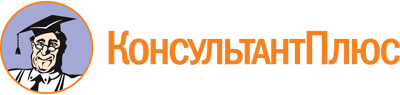 Постановление Правительства РД от 30.09.2021 N 249
(ред. от 06.09.2023)
"Об утверждении Положения о региональном государственном надзоре в области защиты населения и территорий от чрезвычайных ситуаций природного и техногенного характера"Документ предоставлен КонсультантПлюс

www.consultant.ru

Дата сохранения: 24.04.2024
 Список изменяющих документов(в ред. Постановления Правительства РДот 06.09.2023 N 357)Список изменяющих документов(в ред. Постановления Правительства РДот 06.09.2023 N 357)